ПРОЕКТ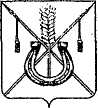 АДМИНИСТРАЦИЯ КОРЕНОВСКОГО ГОРОДСКОГО ПОСЕЛЕНИЯ КОРЕНОВСКОГО РАЙОНАПОСТАНОВЛЕНИЕот	   		                                     			  № г. КореновскО внесении изменений в постановление администрацииКореновского городского поселения Кореновского районаот 6 июля 2016 года № 1250 «Об утверждении порядка принятия решений о признании безнадежной к взысканию задолженности по платежам в бюджет Кореновского городского поселения Кореновского района»В соответствии со статьей 47.2 Бюджетного кодекса Российской Федерации, постановлением Правительства Российской Федерации от 6 мая 2016 года № 393 «Об общих требованиях к порядку принятия решений о признании безнадежной к взысканию задолженности по платежам в бюджеты бюджетной системы Российской Федерации», приказом Федеральной налоговой службы от 15 августа 2016 года № СА-7-8/438@ «Об утверждении Порядка принятия решений о признании безнадежной к взысканию задолженности по платежам в бюджеты бюджетной системы Российской Федерации», администрация Кореновского городского поселения Кореновского района             п о с т а н о в л я е т:1. Внести в постановление администрации Кореновского городского поселения Кореновского района от 6 июля 2016 года № 1250 «Об утверждении порядка принятия решений о признании безнадежной к взысканию задолженности по платежам в бюджет Кореновского городского поселения Кореновского района» следующие изменения:1.1. Подпункт 3) пункта 4 Приложения к постановлению дополнить абзацами следующего содержания:«копии вступившего в законную силу определения арбитражного суда о завершении конкурсного производства или о завершении реализации имущества гражданина (заверенной гербовой печатью соответствующего арбитражного суда или полученной с использованием сервиса «Банк решений арбитражных судов» Интернет-сайта федеральных арбитражных судов Российской Федерации http://arbitr.ru/);выписки из Единого государственного реестра индивидуальных предпринимателей, содержащей сведения о государственной регистрации прекращения физическим лицом деятельности в качестве индивидуального предпринимателя в связи с принятием судом решения о признании его несостоятельным (банкротом);справки администратора доходов бюджета об установлении факта истечения установленного Кодексом Российской Федерации об административных правонарушениях срока давности исполнения постановления о назначении административного наказания при отсутствии оснований для перерыва, приостановления или продления такого срока;сведений о задолженности по постановлению о назначении административного наказания, в отношении которого истек установленный Кодексом Российской Федерации об административных правонарушениях срок о назначении административного наказания.».1.2. Пункт 5 Приложения к постановлению изложить в новой редакции:«5. В целях принятия решения о признании безнадежной к взысканию задолженности по платежам в бюджет Кореновского городского поселения Кореновского района главным администратором доходов бюджета Кореновского городского поселения Кореновского района создается Комиссия.После поступления документов, указанных в пункте 4 настоящего Порядка, администратор доходов бюджета выявляет наличие задолженности по платежам в бюджет Кореновского городского поселения Кореновского района и направляет данные документы на рассмотрение Комиссии.Комиссия проводит заседания при наличии оснований и документов, указанных в пунктах 2-4 настоящего Порядка.По итогам заседания Комиссии оформляется протокол, который подписывается присутствующими членами Комиссии, и не позднее следующего рабочего дня после проведения заседания Комиссии готовится решение о признании безнадежной к взысканию задолженности по платежам в бюджет Кореновского городского поселения Кореновского района.Проект решения о признании безнадежной к взысканию задолженности по платежам в бюджет Кореновского городского поселения Кореновского района подготавливается Комиссией, в срок не позднее одного месяца с момента получения документов, указанных в пункте 4 настоящего Порядка, подготавливается.»2. Общему отделу администрации Кореновского поселения                 Кореновского района (Воротникова) официально обнародовать настоящее                            постановление и обеспечить его размещение на официальном сайте администрации Кореновского городского поселения Кореновского района в информационно-телекоммуникационной сети «Интернет».3. Постановление вступает в силу после его официального обнародования.ГлаваКореновского городского поселения Кореновского района                                                                                Е.Н. Пергун 